Kleintierzuchtverein Bechhofen a. d. Heide und Umgebung eV.     34. Heideschau13. Offene HeideschauGeflügelausstellung am 29. 12. 2018 und 30. 12. 2018in der Heidehalle Bechhofen  a.d. Heide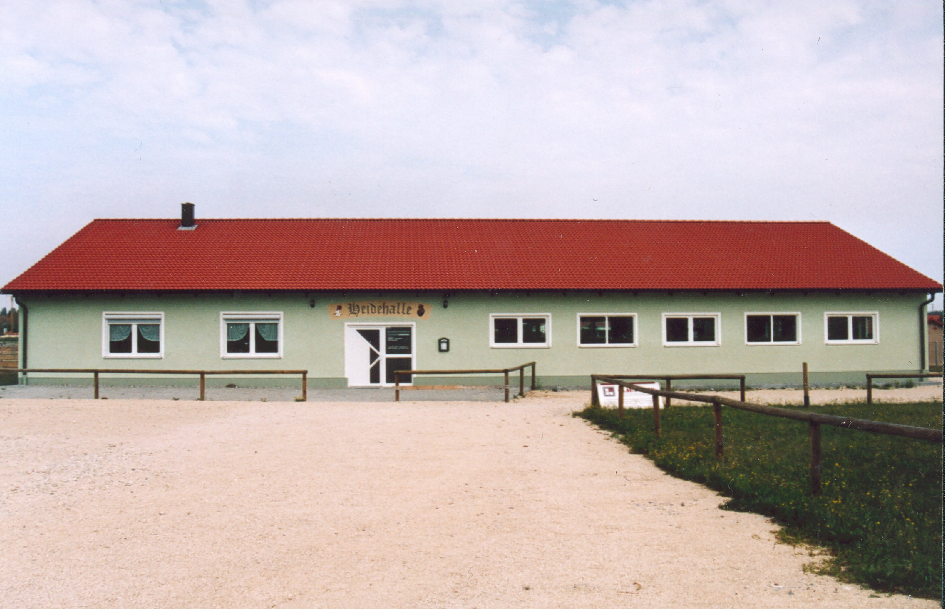 Schirmherr:1. Bürgermeister  Helmut SchnotzDurchgeführt vom Kleintierzuchtverein Bechhofen u. Umgebung e.V.** Ausstellungsordnung  **für die34.Heideschau13. Offene HeideschauAusstellungsleiter:                           Horst Maurer                                                                      Gunzenhausener Straße 5                                                                      91572 Bechhofen  a.d. Heide                                                                      Tel: 09822/1669 o.382 Fax 7230             e-mail: h.maurer@maurer-pinsel.deStellvertretender Ausstellungsleiter:         Markus Mösch                                                                             Martin- Stegmüllerstraße 7                                                                             91599 Dentlein                                                                             Tel: 09855-975220                     Meldepapiere  an:                                Horst Maurer    bis spätestens 03. Dezember 2018                                                                                          Fax 09822/7230                                              Mail: nbook1@maurer-pinsel.de Gleichzeitig ist das Standgeld mit Porto und Kataloganteil auf das Konto des KTZV Bechhofen u. Umgebung eV. bei der Raiffeisenbank Bechhofen eG. BLZ  76069378. Konto – Nr. 100617601 zu überweisen. IBAN: DE957606937801006176011.) Die Ausstellung umfasst die Allgemeinen Ausstellungsbestimmungen AAB des (BDRG),     sofern sie nicht durch Sonderbestimmungen ergänzt werden.2.) Die Ausstellung umfasst folgende Abteilungen:Groß- und Wassergeflügel                              Standgeld:        Euro   5,50 je TierHühner                                                              Standgeld:        Euro   5,50 je TierZwerghühner                                                   Standgeld:         Euro   5,50 je TierTauben                                                             Standgeld:         Euro   5,50 je Tier                             Die angeschlossene Jugendschau ist in die gleichen Abteilungen untergliedert.Für Jugendliche beträgt das Standgeld Euro 3,00  je Tier.Hinzu kommt  pro Aussteller Unkostenbeitrag 5,00 Euro + Pflichtkatalog 3,50 Euro Jugendliche sind vom Pflichtkatalog befreit, jedoch nicht vom Unkostenbeitrag.Meldeschluss:                   Montag,             03. Dezember    2018Einlieferung:                    Donnerstag,        27. Dezember    2018  16.00 bis  19.00 UhrBewertung der Tiere:      Freitag,               28. Dezember    2018   Kein EinlassEröffnung der Schau:     Samstag,             29. Dezember    2018   10.30 UhrÖffnungszeiten:               Samstag,             29. Dezember    2018     9.00 bis  18.00 Uhr                                          Sonntag,              30. Dezember    2018    9.00 bis  16.00 UhrAusgabe der Tiere:         Sonntag ,             30. Dezember    2018     16.00 Uhr                         3.)   An Preisen werden vergeben:10 E ( Ehrenpreisen)     à  Euro    8,00  auf jeweils 100 Nummern25 Z (Zuschlagspreise) à  Euro    4,00   auf jeweils 100 Nummern3 VPR   Bezirksverbands - Jugendehrenpreis JBVE Landesverbands- Jugendehrenpreis  LVJMGestiftete Preise als Sonderehrenpreise (SE) und als Sonderzuschlagspreise  (SZ)Jeder Preisrichter erhält ein Heideband zur Vergabe.  4.)  Tierverkauf: vorbehaltlich VK -Preise werden im Katalog veröffentlicht.Sonntag ,     30.Dezember  2018              10.00 bis  14.00 Uhr5.) Preisgeldauszahlung nur Sonntag:     Sonntag,       30.Dezember 2018       von     11.00 bis  15.00 Uhr6.) Tierverkäufe sind über die Ausstellungsleitung abzuwickeln. Als Vermittlungsentschädigungwerden 15% vom Ausstellungspreis in Abzug gebracht.7.) Verluste , die durch Verschulden der Ausstellungsleitung entstanden sind,      werden mit 20 € pro Tier ersetzt.8.) Wenn die Ausstellung infolge höherer Gewalt abgesagt werden muss, wird     das Standgeld nach Abzug von 30% für Unkosten zurückbezahlt.9.)  Achtung:  Sämtliches Geflügel ( Groß – und Wassergeflügel, Hühner, Truthühner, Perlhühner,                                  Fasanen und Ziergeflügel ) muss gegen die Newcastle – Krankheit mit lebend – oder                              Absorbatimpfstoffen ( inaktivierten Impfstoffen ) geimpft sein.                           Tauben sind gegen Paramyxovirusinfektion  mit einer geeigneten inaktivierten                            ND –Vakzine zu impfen.                           Eine Impfung der Tauben mit ND – Lebendimpfstoffen wird nicht anerkannt.                           Die Impfbescheinigungen müssen bei der Einlieferungen abgegeben werden.                          (Kopie genügt) Der Aussteller versichert mit seiner Unterschrift, dass der Herkunftsbestand keiner      tierseuchenrechtlichen Sperre, bzw. Maßregelung unterliegt.10.)   Die ordnungsgemäß ausgefüllte Ringkarte ist beim Einsetzen der Tiere unbedingt abzugeben.11.)  Mit der Abgabe des Meldebogens erkennt der Aussteller die vorstehend aufgeführten        Ausstellungsrichtlinien an.12.)  Datenschutzerklärung: Der Aussteller bestätigt mit seiner Unterschriftauf dem Meldebogen gemäß DSGVO die Speicherung und Veröffentlichungseiner Adressdaten mit Telefonnummer und der von ihm ausgestelltenTiere mit deren Bewertungen im Katalog der Ausstellung. ÜbermittelteE-Mail-Adressen werden nur zum direkten Kontakt mit dem Aussteller verwendetund nicht veröffentlicht. Weiterhin können diese Daten sowie Fotosvon Personen und Tieren an Print- und andere Medien zur Schaudokumentationin Form von Teilnehmer- und Siegerlisten mit Ausstellernamen,Vereins-/Verbandszugehörigkeit übermittelt werden.13.) Letzter Termin für Reklamationen und Ansprüche ist der 30. Januar 2019Zur regen Beteiligung lädt herzlich ein:KTZV Bechhofen und Umgebung eV. Mauserzeit:Schaffen Sie jetzt die Grundlage für eine erfolgreiche Mauser bei Ihren Tauben, gerade jetzt werden die Weichen für die kommende Erfolge gestellt.Durch weitere, regelmäßige, durchgeführtemikroskopische Untersuchungen der Kotproben durch Dr. Fritz Schweizer, Fachtierarzt konnten nur noch ganz vereinzelte Kokzidienim mikroskopischen Blickfeld gefunden werden bei regelmäßiger ausrechender Anwendung von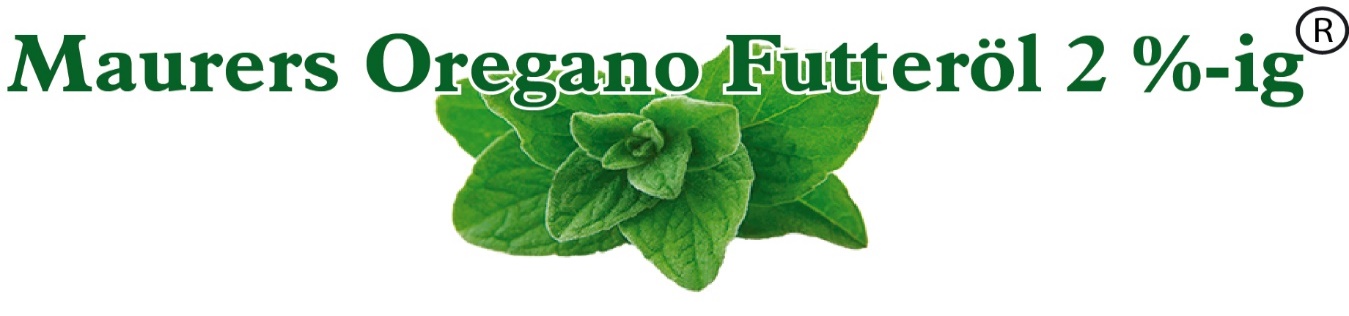  Top-kondition der Tauben erfordert 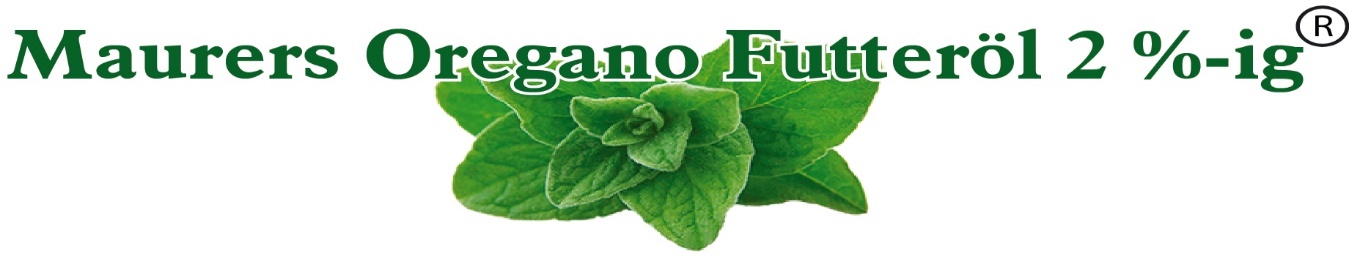  für eine erfolgreiche und gesunde  TaubenzuchtAchtung mein Öl ist mit dem bekannten Oreganao Öl der Firma Dosto beigemischt.Das Produkt hat keine Wartezeit, keine Nebenwirkung.